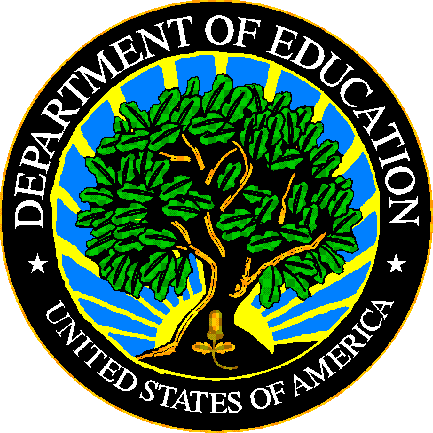 U.S. DEPARTMENT OF EDUCATIONEDFacts Submission SystemThis technical guide was produced under U.S. Department of Education Contract No.  ED-PEP-14-O-5013 with Applied Engineering Management Corporation.  Brandon Scott served as the contracting officer’s representative.  No official endorsement by the U.S. Department of Education of any product, commodity, service or enterprise mentioned in this publication is intended or should be inferred.U.S. Department of EducationBetsy DeVosSecretary of EducationEDFactsRoss SantySystem Owner This technical guide is in the public domain.  Authorization to reproduce it in whole or in part is granted.  While permission to reprint this publication is not necessary, the citation should be:  FILE 000 – File Name File Specifications – VXX.X (SY XXXX-XX), U.S. Department of Education, Washington, DC: EDFacts.  Retrieved [date] from the EDFacts Initiative Home Page.On request, this publication is available in alternate formats, such as Braille, large print, or CD Rom.  For more information, please contact the Department’s Alternate Format Center at (202) 260–0818.DOCUMENT CONTROLDOCUMENT INFORMATIONDOCUMENT HISTORYPREFACEThis document provides technical instructions for building files that are submitted through the EDFacts Submission System (ESS).  The ESS is an electronic system that facilitates the efficient and timely transmission of data from SEAs to the U.S. Department of Education.This document is to be used in coordination with other documentation posted on the EDFacts Initiative Home Page under EDFacts System Documentation, including:EDFacts Workbook – a reference guide to using the EDFactsSubmission System (ESS); particularly useful to new users; contains multiple appendices, including one that explains how to use the file specifications ESS User Guide – provides assistance to new users of the EDFacts Submission System (ESS); it addresses the basic mechanics of system access and data submission EDFacts Business Rules Guide – describes each business rule including the error number, type, message, definition, edit logic, and the file specifications where the business rules are appliedPlease contact the Partner Support Center (PSC) with questions about the documents.  You will find contact information for PSC and each State EDFacts Coordinator on the EDFacts Contact Page.Data submitted through the ESS are authorized by an Annual Mandatory Collection of Elementary and Secondary Education Data Through EDFacts (OMB 1850-0925, expires 6/30/2020).  EDFacts is a U.S. Department of Education (ED) initiative to govern, acquire, validate, and use high-quality, kindergarten through grade 12 (K–12) performance data for education planning, policymaking, and management and budget decision-making to improve outcomes for students. EDFacts centralizes data provided by SEAs, LEAs and schools, and provides users with the ability to easily analyze and report data. This initiative has significantly reduced the reporting burden for state and local data producers, and has streamlined data collection, analysis and reporting functions at the federal, state and local levels.ContentsDOCUMENT CONTROL	iiPREFACE	iii1.0	PURPOSE	12.0	GUIDANCE FOR SUBMITTING THIS FILE	12.1	Changes from the SY 2017-18 File Specifications	12.2	Core Requirements for Submitting this File	12.3	Required Categories and Totals	22.4	Guidance	22.5	Definitions	23.0	FILE NAMING CONVENTION	34.0	FIXED OR DELIMITED FILES	44.1	Header Record Definition	44.2	Data Record Definition	5PURPOSEThis document contains instructions for building files to submit EDFacts Data Group 754: McKinney-Vento subgrant recipient flag. The definition for this data group is: An indication of whether the LEA received a McKinney-Vento subgrant.The data collected using this file specification are used to monitor and report performance on programs and activities supported by the McKinney-Vento Homeless Assistance Act (2015).  These data will be used as responses in the Consolidated State Performance Report (CSPR) and to support program measures under the Government Performance and Results Act (2010).The ED data stewarding office/s for this file: OESE/OSHS/HomelessGUIDANCE FOR SUBMITTING THIS FILEThis section contains changes from the previous school year, core requirements for submitting this file, required categories and totals, and general guidance.Changes from the SY 2017-18 File SpecificationsOther than any editorial changes listed in the document history on page ii, there have been no changes to this file specification.Core Requirements for Submitting this FileThe following table contains the reporting period, the education units included or excluded, the type of count, and zero count reporting.Table 2.2-1: Core Reporting RequirementsRequired Categories and TotalsThis section is not used for this file specification. GuidanceThis section contains guidance for submitting this file in the format of questions and answers.What is McKinney-Vento subgrant recipient status?The McKinney-Vento subgrant recipient flag is an indication of whether the LEA received a McKinney-Vento Subgrant to provide services to homeless children and youth.New! Which LEAs should be included in this file?Every operational LEA in the state must be flagged as either receiving or not receiving a McKinney-Vento subgrant, even if the LEA did not enroll students during the school year.  The law allows grant funds to go to any public LEA, so LEAs without students enrolled could receive grants. For example, an LEA could act as the administrative lead on consortium grants  DefinitionsSee the EDFacts Workbook for the standard definitions.  This file specification has no additional definitions.FILE NAMING CONVENTIONThe following file naming convention is to help identify files to provide technical assistance.A maximum of 25 characters (including the file extension) is allowed for the file name.The following is the naming convention for file submissions:sslevfilenamevvvvvv.extTable 3.0-1: File Naming ConventionFIXED OR DELIMITED FILES This section describes the fixed file and delimited file specifications.  The fixed file and delimited files contain a header record followed by data records.  The file type is specified in the header record.The “Pop” column in the header and data records is coded as follows: M - Mandatory, this field must always be populated O - Optional, data in this field are optionalHeader Record DefinitionThe header record is required and is the first record in every file submitted to the ESS.  The purpose of the header record is to provide information as to the file type, number of data records in the file, file name, file identifier, and file reporting period. Table 4.1–1:  Header RecordBelow is an example of a header record.Table 4.1–2:  Header Record ExampleData Record DefinitionData records are required and immediately follow the header record in every file submitted to the ESS.  Data records provide the statuses for the education units.Table 4.2–1:  Data RecordsBelow is an example of a data record, this is the set of data that should be submitted for each education unit.Table 4.2–2:  Data Record Example – LEA level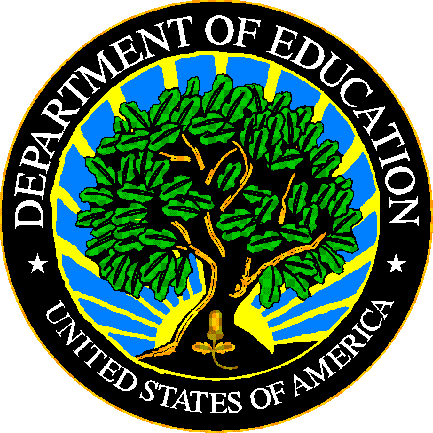 The Department of Education's mission is to promote student achievement and preparation for global competitiveness by fostering educational excellence and ensuring equal access.www.ed.govFS170 - LEA Subgrant Status File SpecificationsSY 2018-19Title:FS170 - LEA Subgrant Status File SpecificationsSecurity Level:Unclassified – For Official Use OnlyVersion NumberDateSummary of Change 1.0 – 14.0Versions 1.0 through 14.0 are used to build files for school years prior to SY 2018-19.15.0August 2018Updated for SY 2018-19:Section 2.4: Added guidance regarding which LEAs should be included in this file15.1September 2019Updates to supplement the guidance for which LEAs should be included in this file.SEALEASchoolReporting PeriodSchool Year - Any 12-month periodEducation units includedLEAs that were operational at any time during the school yearEducation units not reportedLEAs that were closed, inactive, or future for the entire school year.  Type of countZero countsZero exceptions or Not applicableMissingEvery LEA that was operational at any time during the school year should have a permitted value of either “Yes” or “No”. “Missing” is not an optional permitted value.Related metadata surveyWhereMeansLimit in charactersssUSPS State Abbreviation2levAbbreviation for level:LEA for a Local Education Agency level3filenameSUBGRANTS9vvvvvvvAlphanumeric string designated by the SEA to uniquely identify the individual submission (e.g., ver0001, v010803)7.extExtension identifying the file format:.txt – fixed .csv – comma delimited.tab – tab delimited4Data Element NameStart
PositionLengthTypePopDefinition / CommentsPermitted ValuesAbbreviationsFile Type150StringMIdentifies the type of file being submittedLEA SUBGRANT STATUSTotal Records in File5110NumberMThe total number of data records contained in the file.  The header record is NOT included in this count.File Name 6125StringMThe file name including extension, the same as the external file name.   See section 3.0File Identifier8632StringMAny combination of standard characters to further identify the file as specified by the SEA (e.g., a date, person’s name, and version number).File Reporting Period1189StringMThe school year for which data are being reported. The required format is "CCYY–CCYY" or "CCYY CCYY", where either a hyphen or a space separates the beginning and ending years. 2018-2019OR2018 2019Filler127162StringMLeave filler field blank.Carriage Return / Line Feed (CRLF)2891MFormatFile Type,Total Records in File,File Name,File Identifier,File Reporting Period,Filler,Carriage Return / Line Feed (CRLF)ExampleLEA SUBGRANT STATUS,15,euleaSUBGRANTSv000001.csv,characters to identify file,2018-2019,¶Data Element NameStart
PositionLengthTypePopDefinition / CommentsPermitted ValuesAbbreviationsFile Record Number110NumberMA sequential number assigned by the State that is unique to each row entry within the file.DG559
State Code112StringMThe two-digit American National Standards Institute (ANSI) for the state, District of Columbia, and the outlying areas and freely associated areas of the United States.For a list of valid State Codes, refer to the EDFacts Workbook.DG570
State Agency Number132StringMA number used to uniquely identify state agencies.  This ID cannot be updated through this file.  01 – State Education AgencyDG4
LEA Identifier (State)1514StringMThe identifier assigned to a local education agency (LEA) by the state education agency (SEA).  Also known as State LEA Identification Number (ID).  This data element cannot be updated through this file.Filler2920StringMLeave filler field blank.DG754McKinney-Vento subgrant recipient flag4920StringMAn indication of whether the LEA received a McKinney-Vento subgrant.MVSUBGYES – YesMVSUBGNO – NoFiller6920StringMLeave filler field blank.Explanation89200StringOText field for state use.Carriage Return / Line Feed (CRLF)2891MFormatFile Record Number,State Code,State Agency Number,LEA Identifier (State),Filler,McKinney-Vento subgrant recipient flag,Filler,Explanation,Carriage Return / Line Feed (CRLF)Example8,80,01,PSC77,,MVSUBGYES,,¶